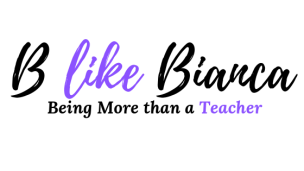 JanuaryGlobal Family Day/World Peace Day15th-Martin Luther King, Jr. Day27th- International Holocaust Remembrance DayJulyFrench American Heritage MonthFebruaryAmerican History MonthBlack History MonthAugustNational Civility MonthMarchGreek American Heritage MonthGender Equality MonthIrish American Heritage MonthEthnic Equality MonthNational Women’s History MonthSeptemberHispanic Heritage MonthAprilEarth MonthArab American Heritage monthScottish American Heritage MonthCelebrate Diversity MonthOctoberBullying Prevention MonthFilipino American Heritage MonthItalian American Heritage MonthNational German Heritage Month Polish American Heritage MonthMayNational Asian American and Pacific Islander Heritage MonthHaitian Heritage MonthIndian Heritage MonthJewish American Heritage MonthSouth Asian Heritage MonthNovemberNational Native American Heritage MonthNational American Indian & Alaska Native Heritage MonthJuneNational Caribbean American Heritage MonthLGBT Pride MonthDecemberUniversal Human Rights Month